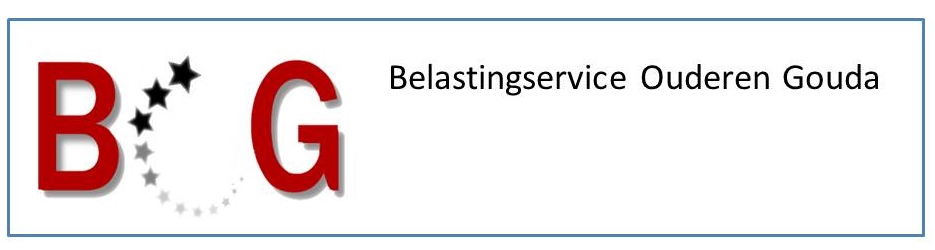 Heeft U hulp nodig bij het invullen van Uw belastingaangifte 2022? 

De Goudse belastingaangevers hebben hun  samenwerking versterkt door de oprichting van de vereniging "Belastingservice Ouderen Gouda" (BOG). Via deze vereniging kunt U nog beter geholpen worden bij Uw aangifte Inkomstenbelasting en de aanvraag of het stopzetten van Toeslagen. 

Wij helpen U als U:– In Gouda of omstreken woont; 
– AOW ontvangt  en eventueel een bescheiden pensioen hebt;     
– geen of een bescheiden vermogen heeft. 

U kunt contact opnemen met één van onze belastingaangevers bij U in de buurt:Henk Bremer	   (2807)	06-51608359	bremerhenk08@gmail.com	Ton Bremer	   (2804)	0182  535 822	tonbremer49@gmail.com
Sipke Draisma	   (2804)	0182  533 872	sdraisma@planet.nlElly Drion		   (2805)     0182  699635	drionb@xs4all.nlPatricia Goslings	   (2804) 	06-48727546	pgoslings@xs4all.nl
Hans Hoogenraad (2801) 	06-30082018	hoogenraad.deruiter@hetnet.nl    
Ton van Huut	   (2804)     06-12411669	tonvanhuut@xs4all.nlCees Leenheer	   (2801)	0182 524839	ceesleenheer@hetnet.nl
Hans Scholten       (2807)	06-30169070	lem.scholten@ kpnmail.nlWillem Verwoerd	   (2804)	06-51407974	verwoerd@xs4all.nl     	Dolf Taekema	   (2806)	06-18921972	dolftaekema48@gmail.comHans v. d. Vlugt	   (2807) 	0182  524449	hvandervlugt@outlook.com
Wim Westerduin    (2804)	06-21988250	adriewesterduin@live.nlOok mensen, die in de postcodegebieden 2802 en 2803 of buiten Gouda wonen kunnen een beroep doen op een van de leden van BOG.
Onze belastingservice is gratis. Alleen kan een onkostenvergoeding van € 12,-- per adres worden gevraagd.Kijk voor meer informatie op https://boggouda.nl